<Commission>{CULT}Odbor za kulturo in izobraževanje</Commission>CULT_PV(2022)0425_1ZAPISNIKseje 25. aprila 2022 od 13.45 do 16.15 in od 16.45 do 18.45 (sestanek koordinatorjev)V BRUSLJUSeja se je začela v ponedeljek, 25. aprila 2022, ob 14.00. Vodila jo je predsednica Sabine Verheyen.1.	Sprejetje dnevnega reda	OJ – PE731.483v01-00Sklep: osnutek dnevnega reda je bil sprejet v obliki, navedeni v zapisniku.2.	Potrditev zapisnika seje	 februarja 2022	PV – PE719.748v01-00Sklep: zapisnik je bil potrjen.3.	Sporočila predsednicePredsednica je sporočila, da so bili sklepi koordinatorjev z dne 15. marca 2022, ki so bili v elektronskem sporočilu 16. marca poslani vsem članom odbora CULT, uradno sprejeti, saj do roka 18. marca ni bilo ugovorov. Sklepi so navedeni v prilogi k temu zapisniku.Predsednica je potrdila sklepčnost in začela glasovanje na daljavo o predlogih sprememb.Glasovanje je potekalo od 14.02 do 15.01.*** Glasovanje na daljavo ***Vsi poslanci, ki so glasovali bodisi v sejni sobi odbora bodisi na daljavo, so oddali natisnjeno glasovnico z glasovalnim seznamom, ki so jo poslali po elektronski pošti.4.	Vzpostavitev programa politike „Pot v digitalno desetletje“ do leta 2030	CULT/9/07313	***I	2021/0293(COD)	COM(2021)0574 – C9-0359/2021	Sprejetje osnutka mnenjaSklep: 	osnutek mnenja je bil sprejet z 29 glasovi za, brez glasov proti in z 1 vzdržanim glasom152 vloženih predlogov sprememb44 sprejetih predlogov sprememb108 zavrnjenih predlogov sprememb5.	Poročilo o izvajanju Mehanizma za okrevanje in odpornost	CULT/9/07921		2021/2251(INI)		Sprejetje osnutka mnenjaSklep: 	osnutek mnenja je bil sprejet s 27 glasovi za, brez glasov proti in s 3 vzdržanimi glasovi175 vloženih predlogov sprememb13 sprejetih predlogov sprememb162 zavrnjenih predlogov sprememb6.	Izvajanje in doseganje ciljev trajnostnega razvoja	CULT/9/08315		2022/2002(INI)		Sprejetje osnutka mnenja v obliki pismaSklep: 	osnutek mnenja je bil sprejet s 27 glasovi za, 1 glasom proti in 1 vzdržanim glasom7.	Vzpostavitev evropskega izobraževalnega prostora do leta 2025 – mikrokvalifikacije, individualni izobraževalni računi in učenje za trajnostno okolje	CULT/9/08464		2022/2568(RSP)		Sprejetje predloga resolucijeSklep: 	predlog resolucije je bil sprejet z 28 glasovi za, 1 glasom proti in 1 vzdržanim glasom*** Konec glasovanja na daljavo ***8.	Strukturirani dialog s komisarko Marijo GabrielGovorili so: Marija Gabriel (Evropska komisija), Sabine Verheyen, Tomasz Frankowski, Massimilano Smeriglio, Ilana Cicurel, Michaela Šojdrová, Petra Kammerevert in Niyazi Kizilyürek9.	Izmenjava mnenj s Komisijo o letnih delovnih programih 2022 za Erasmus+, Evropsko solidarnostno enoto in Ustvarjalno EvropoGovorili so: Sabine Verheyen, Sophia Eriksson-Waterschoot (GD za izobraževanje, mladino, šport in kulturo, Evropska komisija), Tamas Szucs (GD za izobraževanje, mladino, šport in kulturo, Evropska komisija), Martin Dawson (GD za komunikacijska omrežja, vsebine in tehnologijo, Evropska komisija), Milan Zver, Massimiliano Smeriglio, Michaela Šojdrová, Barbara Gessler (GD za izobraževanje, mladino, šport in kulturo, Evropska komisija), Petra Kammerevert, Tomasz Frankowski in Laurence Farreng10.	Sporočila predsednice	Predsednica je sporočila izide glasovanja o predlogih sprememb, potrdila sklepčnost in začela končno glasovanje na daljavo.Glasovanje je potekalo od 16.24 do 17.15.Poimensko glasovanje pri končnem glasovanju11.	Razno12.	Naslednja seja	16. in 17. maj 2022 (v Bruslju)Seja se je končala ob 16.27.* * *25. april 2022 od 16.45 do 18.45 (brez navzočnosti javnosti)13.	Sestanek koordinatorjev* * *Results of roll-call votesContents1.	Establishing the 2030 Policy Programme “Path to the Digital Decade” (2021/0293(COD)) – Sabine Verheyen	61.1.	Final vote	62.	Implementation report on the Recovery and Resilience Facility (2021/2251(INI)) – Niklas Nienaß	62.1.	Final vote	63.	Implementation and delivery of the Sustainable Development Goals (SDGs) 2022/2002(INI)) – Sabine Verheyen	73.1.	Final vote	74.	Establishing the European Education Area by 2025 – micro-credentials, individual learning accounts and learning for a sustainable environment (2022/2568(RSP)) – Sabine Verheyen	74.1.	Final vote	8Key to symbols:+	:	in favour-	:	against0	:	abstention1.	Establishing the 2030 Policy Programme “Path to the Digital Decade” (2021/0293(COD)) – Sabine Verheyen1.1.	Final vote2.	Implementation report on the Recovery and Resilience Facility (2021/2251(INI)) – Niklas Nienaß2.1.	Final vote3.	Implementation and delivery of the Sustainable Development Goals (SDGs) 2022/2002(INI)) – Sabine Verheyen3.1.	Final vote4.	Establishing the European Education Area by 2025 – micro-credentials, individual learning accounts and learning for a sustainable environment (2022/2568(RSP)) – Sabine Verheyen4.1.	Final voteПРИСЪСТВЕН ЛИСТ/LISTA DE ASISTENCIA/PREZENČNÍ LISTINA/DELTAGERLISTE/ ANWESENHEITSLISTE/KOHALOLIJATE NIMEKIRI/ΚΑΤΑΣΤΑΣΗ ΠΑΡΟΝΤΩΝ/RECORD OF ATTENDANCE/ LISTE DE PRÉSENCE/POPIS NAZOČNIH/ELENCO DI PRESENZA/APMEKLĒJUMU REĢISTRS/DALYVIŲ SĄRAŠAS/ JELENLÉTI ÍV/REĠISTRU TA' ATTENDENZA/PRESENTIELIJST/LISTA OBECNOŚCI/LISTA DE PRESENÇAS/ LISTĂ DE PREZENŢĂ/PREZENČNÁ LISTINA/SEZNAM NAVZOČIH/LÄSNÄOLOLISTA/NÄRVAROLISTA* 	(P)	=	Председател/Presidente/Předseda/Formand/Vorsitzender/Esimees/Πρόεδρος/Chair/Président/Predsjednik/Priekšsēdētājs/ Pirmininkas/Elnök/'Chairman'/Voorzitter/Przewodniczący/Preşedinte/Predseda/Predsednik/Puheenjohtaja/Ordförande	(VP) =	Заместник-председател/Vicepresidente/Místopředseda/Næstformand/Stellvertretender Vorsitzender/Aseesimees/Αντιπρόεδρος/ Vice-Chair/Potpredsjednik/Vice-Président/Potpredsjednik/Priekšsēdētāja vietnieks/Pirmininko pavaduotojas/Alelnök/ Viċi 'Chairman'/Ondervoorzitter/Wiceprzewodniczący/Vice-Presidente/Vicepreşedinte/Podpredseda/Podpredsednik/ Varapuheenjohtaja/Vice ordförande	(M)	=	Член/Miembro/Člen/Medlem/Mitglied/Parlamendiliige/Βουλευτής/Member/Membre/Član/Membro/Deputāts/Narys/Képviselő/ Membru/Lid/Członek/Membro/Membru/Člen/Poslanec/Jäsen/Ledamot	(F)	=	Длъжностно лице/Funcionario/Úředník/Tjenestemand/Beamter/Ametnik/Υπάλληλος/Official/Fonctionnaire/Dužnosnik/ Funzionario/Ierēdnis/Pareigūnas/Tisztviselő/Uffiċjal/Ambtenaar/Urzędnik/Funcionário/Funcţionar/Úradník/Uradnik/Virkamies/ Tjänsteman16 March 2022COORDINATORS' MEETING15 March 2022DECISIONS1.	Points system for appointing rapporteurs for reports and opinions	142.	Chair’s announcements	143.	Referrals	154.	Public hearing with the involvement of PETI on the participation of the UK in Erasmus+ – proposal of experts	175.	DEVE-ENVI report on Implementation and delivery of the Sustainable Development Goals – CULT opinion in the form of a letter	176.	New CULT implementation reports	187.	Mission to Washington, D.C. & New York, NY (US) – preliminary programme	188.	Hearings, missions, activities with national parliaments – second half of the year	189.	Summary Report 2022	1910.	Nomination of a Member to sit in the administrative council of the French Institut national du service public (INSP)	1911. 	Petition for opinion: Petition No 0827/2021 by Patricia Brunner (German), on behalf of the International Au Pair Association (IAPA), on establishing a reciprocal youth mobility scheme between the UK and the EU	1912.	Resolutions, petitions, miscellaneous reports and communications, letters, follow-up by the European Commission to the Parliament’s positions	2013.	Any other business	231.	Points system for appointing rapporteurs for reports and opinions The updated points table will be included in the next Coordinators’ notes. 2.	Chair’s announcements3.	Referrals3.1. Proposal for a Directive of the European Parliament and of the Council on Corporate Sustainability Due Diligence and amending Directive (EU) 2019/1937 – 2022/0051(COD)COM(2022)0071			SEC(2022)0095SWD(2022)0038			SWD(2022)0039SWD(2022)0042			SWD(2022)0043Main committee: 			JURICommittees for opinion:	LIBE, ITRE, INTA, IMCO, FEMM, ENVI, EMPL, ECON, CULT, CONT, AFET, AFCOAD: SM3.2.	Proposal for a Regulation of the European Parliament and of the Council on the transparency and targeting of political advertising – 2021/0381(COD)		COM(2021)0731		SEC(2021)575SWD(2021) 355		SWD(2021) 356Main committee:				IMCOCommittees for opinion:	LIBE, AFCO, JURI, CULTAD: FA3.3. 	Oral question with motion for a resolution on Establishing the European Education Area by 2025 – micro credentials, individual learning accounts and learning for a sustainable environmentveThis group of four Commission proposals for Council recommendations have relevance for building the European Education Area by 2025:Proposal for a Council Recommendation on a European approach to micro-credentials for lifelong learning and employability – 2021/0402(NLE)		COM(2021)0770			SWD(2021)0367Main committee:				CULTCommittees for opinion:	EMPLProposal for a Council Recommendation on individual learning accounts – 2021/0405(NLE)		COM(2021)0773			SEC(2021)0417SWD(2021)0368			SWD(2021)0369			SWD(2021)0370Main committee:				EMPLCommittees for opinion:	CULTProposal for a Council Recommendation on learning for environmental sustainability – 2022/0004(NLE)		COM(2022)0011			SWD(2022)0003Main committee:				CULTCommittees for opinion:	EMPL, ENVIProposal for a Council Recommendation on building bridges for effective European higher education cooperation – 2022/0008(NLE)		COM(2022)0017			SWD(2022)0006Main committee:				CULTCommittees for opinion:	ITRE, EMPL, FEMM, LIBE, REGI, ENVIAD: DC4.	Public hearing with the involvement of PETI on the participation of the UK in Erasmus+ – proposal of expertsAD: DC5.	DEVE-ENVI report on Implementation and delivery of the Sustainable Development Goals – CULT opinion in the form of a letterAD: DC6.	New CULT implementation reportsAD: MJP7.	Mission to Washington, D.C. & New York, NY (US) – preliminary programmeAD: MJP8.	Hearings, missions, activities with national parliaments – second half of the yearAD: MJP9.	Summary Report 2022AD: MJP10.	Nomination of a Member to sit in the administrative council of the French Institut national du service public (INSP)AD: MJP11. 	Petition for opinion: Petition No 0827/2021 by Patricia Brunner (German), on behalf of the International Au Pair Association (IAPA), on establishing a reciprocal youth mobility scheme between the UK and the EU	AD: SM12.	Resolutions, petitions, miscellaneous reports and communications, letters, follow-up by the European Commission to the Parliament’s positionsIn annex:1.	Motion for a resolution on the implementation of measures to tackle the gender gap in the film industryP9_B(2022)00832.	Motion for a resolution on increasing funding and removing bureaucratic obstacles in admission to early childhood education	P9_B(2022)00963.	Motion for a resolution on reviewing the definition of a ‘European work’	P9_B(2022)00874.	Motion for a resolution on the recognition of Silesian as a language	P9_B(2022)00865.	Motion for a resolution on the influence of the services of the Meta media group on the development of children and young people	P9_B(2022)0121In annex:1. 	D(2022)301561_PETI letter_transfer to CULT for info November 2021	Petition No 0681/20212. 	D(2022)301951_PETI letter_transfer to CULT for info December 2021	Petition No 0796/2021Petition No 0804/2021Petition No 0819/2021Petition No 0830/2021In annex:1.	European Declaration on Digital Rights and Principles for the Digital DecadeCOM(2022)00282.	Communication from the Commission to the European Parliament, the Council, the European Economic and Social Committee and the Committee of the Regions: Establishing a European Declaration on Digital rights and principles for the Digital Decade	COM(2022)0027			SWD(2022)00143.	Commission implementing decision of 2.2.2022 on the request for registration of the European citizens' initiative entitled ‘Win It On The Pitch’ pursuant to Regulation (EU) 2019/788 of the European Parliament and of the Council	C(2022)06304.	A(2022)000888_EDPS Opinion-Transparency and targeting of political advertising5.	Draft single programming document 2023-2025, single programming document 2022-2024 and final budget 2022 of the Translation Centre6.	Communication from the Commission to the European Parliament, the Council, the European Economic and Social Committee and the Committee of the Regions on the 8th Cohesion Report: Cohesion in Europe towards 2050	COM(2022)0034			SWD(2022)00247.	Commission Staff Working Document on Common European Data Spaces	SWD(2022)00458. 	Opinion concerning the public consultation of the commission on adapting liability rules to the digital age and artificial intelligence9.	Opinion of the National Parliament (LU) on the Conference on the Future of Europe10.	Commission Staff Working Document: 2022 Report on gender equality in the EU	SWD(2022)005411. 	Council adoption of Regulation (EU) 2022/350 amending Regulation (EU) 833/2014 concerning restrictive measures in view of Russia's action destabilising the situation in UkraineIn annex:1.	Letter from the Chairman of the Committee on Education, Science and Innovations of Verkhovna Rada of Ukraine2.	D(2021)7015 Verheyen_Lange - CULT proposals for ECA 2022 work programme3.	D(2022)7014 Verheyen_Metsola Appointment on STOA Panel4.	D(2022)5002_Busoi_Verheyen Bureau_request for hearing on Bauhaus5.		D(2022)3834 Verheyen_Tajani_CULT public hearings_ June 20226.	D(2022)3824 Verheyen_Metsola Rule 56 DEVE_ENVI Sustainable Development Goals7.	D(2022)3552 Verheyen_PETI CULT public hearing on the participation of UK in Erasmus+8.	D(2022)3146_Verheyen Metsola - European Year of Youth in 20229.	D(2022)2015 Verheyen_Breton_Invitation to CULT FEBRUARY_MARCH 202210.	Reply to Mr Babak_Chairman of the Committee on Education, Science and Innovations of Ukraine11.	D(2022)7648 Verheyen to UNESCO on UkraineIn annex:1.	Follow-up by the European Commission to the Parliament's resolutions (non legislative) of the September 2021 session – first part (FINAL VERSION)2.	Follow-up by the European Commission to the Parliament's resolutions (non legislative) of the September 2021 session – second part (FINAL VERSION)3. 	Follow-up by the European Commission to the Parliament's resolutions (non legislative) of the September 2021 session - third part (FINAL VERSION)4.	Follow-up by the European Commission to the Parliament's resolutions (non legislative) of the October I 2021 session – first part (FINAL VERSION)5.	Follow-up by the European Commission to the Parliament's resolutions (non legislative) of the October I 2021 session – second part (FINAL VERSION)6.	Follow-up by the European Commission to the Parliament's resolutions (non legislative) of the November II 2021 session - first part (FINAL VERSION)7.	Follow-up by the European Commission to the Parliament's positions (legislative) of the December 2021 session (FINAL VERSION)8.	Follow-up by the European Commission to the Parliament's positions (legislative) of the January 2022 session (FINAL VERSION)13.	Any other businessEvropski parlament2019-2024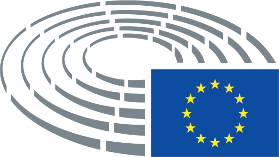 Pripravljavka mnenja:Pripravljavka mnenja:Pripravljavka mnenja:Pripravljavka mnenja:Sabine Verheyen (PPE)Sabine Verheyen (PPE)AD – PE703.286v02-00
AM – PE719.621v01-00Pristojni odbor:Pristojni odbor:Pristojni odbor:Pristojni odbor:ITRE – Martina Dlabajová (Renew)PR – PE719.734v01-00
AM – PE730.058v01-00Pripravljavec mnenja:Pripravljavec mnenja:Pripravljavec mnenja:Pripravljavec mnenja:Niklas Nienaß (Verts/ALE)Niklas Nienaß (Verts/ALE)AD – PE703.247v02-00
AM – PE719.593v01-00Pristojna odbora:Pristojna odbora:Pristojna odbora:Pristojna odbora:BUDG, ECON* – Eider Gardiazabal Rubial
(S&D)
Siegfried Mureşan (PPE)
Dragoş Pîslaru (Renew)PR – PE719.652v01-00
AM – PE729.897v01-00Predsednica:Predsednica:Predsednica:Predsednica:Sabine Verheyen (PPE)Sabine Verheyen (PPE)AL – PE729.801v01-00Pristojna odbora:Pristojna odbora:Pristojna odbora:Pristojna odbora:DEVE, ENVI Barry Andrews (Renew)
Petros Kokalis (Petros Kokkalis) (The Left)PR – PE719.854v01-00
AM – PE731.504v01-00Poročevalka:Poročevalka:Poročevalka:Sabine Verheyen (PPE)Pristojni odbor:Pristojni odbor:Pristojni odbor:CULTCULT29+ECRElżbieta Kruk, Dace Melbārde, Andrey SlabakovIDCatherine GrisetNIAndrea BocskorPPEAsim Ademov, Alexander Bernhuber, Tomasz Frankowski, Peter Pollák, Michaela Šojdrová, Sabine Verheyen, Theodoros Zagorakis, Milan ZverRenewIlana Cicurel, Laurence Farreng, Irena Joveva, Monica SemedoS&DSylvie Guillaume, Hannes Heide, Petra Kammerevert, Predrag Fred Matić, Victor Negrescu, Marcos Ros Sempere, Massimiliano SmeriglioThe LeftAlexis Georgoulis, Niyazi KizilyürekVerts/ALERomeo Franz, Niklas Nienaß, Diana Riba i Giner0-10IDGianantonio Da Re27+ECRDace MelbārdeIDCatherine GrisetNIAndrea BocskorPPEAsim Ademov, Alexander Bernhuber, Tomasz Frankowski, Peter Pollák, Michaela Šojdrová, Sabine Verheyen, Theodoros Zagorakis, Milan ZverRenewIlana Cicurel, Laurence Farreng, Irena Joveva, Monica SemedoS&DSylvie Guillaume, Hannes Heide, Petra Kammerevert, Predrag Fred Matić, Victor Negrescu, Marcos Ros Sempere, Massimiliano SmeriglioThe LeftAlexis Georgoulis, Niyazi KizilyürekVerts/ALERomeo Franz, Niklas Nienaß, Diana Riba i Giner0-30ECRElżbieta Kruk, Andrey SlabakovIDGianantonio Da Re27+ECRElżbieta Kruk, Dace Melbārde, Andrey SlabakovNIAndrea BocskorPPEAsim Ademov, Alexander Bernhuber, Tomasz Frankowski, Peter Pollák, Michaela Šojdrová, Sabine Verheyen, Theodoros Zagorakis, Milan ZverRenewIlana Cicurel, Laurence Farreng, Irena Joveva, Monica SemedoS&DHannes Heide, Petra Kammerevert, Predrag Fred Matić, Victor Negrescu, Marcos Ros Sempere, Massimiliano SmeriglioThe LeftAlexis Georgoulis, Niyazi KizilyürekVerts/ALERomeo Franz, Niklas Nienaß, Diana Riba i Giner1-IDCatherine Griset10IDGianantonio Da Re28+ECRElżbieta Kruk, Dace Melbārde, Andrey SlabakovNIAndrea BocskorPPEAsim Ademov, Alexander Bernhuber, Tomasz Frankowski, Peter Pollák, Michaela Šojdrová, Sabine Verheyen, Theodoros Zagorakis, Milan ZverRenewIlana Cicurel, Laurence Farreng, Irena Joveva, Monica SemedoS&DSylvie Guillaume, Hannes Heide, Petra Kammerevert, Predrag Fred Matić, Victor Negrescu, Marcos Ros Sempere, Massimiliano SmeriglioThe LeftAlexis Georgoulis, Niyazi KizilyürekVerts/ALERomeo Franz, Niklas Nienaß, Diana Riba i Giner1-IDCatherine Griset10IDGianantonio Da ReБюро/Mesa/Předsednictvo/Formandskabet/Vorstand/Juhatus/Προεδρείο/Bureau/Predsjedništvo/Ufficio di presidenza/Prezidijs/ Biuras/Elnökség/Prezydium/Birou/Predsedníctvo/Predsedstvo/Puheenjohtajisto/Presidiet (*)Sabine Verheyen, Romeo Franz, Dace Melbārde, Victor Negrescu, Michaela ŠojdrováЧленове/Diputados/Poslanci/Medlemmer/Mitglieder/Parlamendiliikmed/Βουλευτές/Members/Députés/Zastupnici/Deputati/Deputāti/ Nariai/Képviselõk/Membri/Leden/Posłowie/Deputados/Deputaţi/Jäsenet/LedamöterAndrea Bocskor, Ilana Cicurel, Laurence Farreng, Tomasz Frankowski, Sylvie Guillaume, Hannes Heide, Irena Joveva, Petra Kammerevert, Niyazi Kizilyürek, Predrag Fred Matić, Marcos Ros Sempere, Monica Semedo, Massimiliano Smeriglio, Milan ZverЗаместници/Suplentes/Náhradníci/Stedfortrædere/Stellvertreter/Asendusliikmed/Αναπληρωτές/Substitutes/Suppléants/Zamjenici/ Supplenti/Aizstājēji/Pavaduojantysnariai/Póttagok/Sostituti/Plaatsvervangers/Zastępcy/Membros suplentes/Supleanţi/Náhradníci/ Namestniki/Varajäsenet/SuppleanterAlexander Bernhuber, Heléne Fritzon, Salima Yenbou209 (7)209 (7)216 (3)216 (3)56 (8) (Точка от дневния ред/Punto del orden del día/Bod pořadu jednání (OJ)/Punkt på dagsordenen/Tagesordnungspunkt/ Päevakorra punkt/Σημείο της ημερήσιας διάταξης/Agenda item/Point OJ/Točka dnevnog reda/Punto all'ordine del giorno/Darba kārtības punkts/Darbotvarkės punktas/Napirendi pont/Punt Aġenda/Agendapunt/Punkt porządku dziennego/Ponto OD/Punct de pe ordinea de zi/Bod programu schôdze/Točka UL/Esityslistan kohta/Punkt på föredragningslistan)56 (8) (Точка от дневния ред/Punto del orden del día/Bod pořadu jednání (OJ)/Punkt på dagsordenen/Tagesordnungspunkt/ Päevakorra punkt/Σημείο της ημερήσιας διάταξης/Agenda item/Point OJ/Točka dnevnog reda/Punto all'ordine del giorno/Darba kārtības punkts/Darbotvarkės punktas/Napirendi pont/Punt Aġenda/Agendapunt/Punkt porządku dziennego/Ponto OD/Punct de pe ordinea de zi/Bod programu schôdze/Točka UL/Esityslistan kohta/Punkt på föredragningslistan)Наблюдатели/Observadores/Pozorovatelé/Observatører/Beobachter/Vaatlejad/Παρατηρητές/Observers/Observateurs/Promatrači/ Osservatori/Novērotāji/Stebėtojai/Megfigyelők/Osservaturi/Waarnemers/Obserwatorzy/Observadores/Observatori/Pozorovatelia/ Opazovalci/Tarkkailijat/ObservatörerПо покана на председателя/Por invitación del presidente/Na pozvání předsedy/Efter indbydelse fra formanden/Auf Einladung des Vorsitzenden/Esimehe kutsel/Με πρόσκληση του Προέδρου/At the invitation of the Chair/Sur l’invitation du président/ Na poziv predsjednika/Su invito del presidente/Pēc priekšsēdētāja uzaicinājuma/Pirmininkui pakvietus/Az elnök meghívására/ Fuq stedina taċ-'Chairman'/Op uitnodiging van de voorzitter/Na zaproszenie Przewodniczącego/A convite do Presidente/La invitaţia preşedintelui/ Na pozvanie predsedu/Na povabilo predsednika/Puheenjohtajan kutsusta/På ordförandens inbjudanСъвет/Consejo/Rada/Rådet/Rat/Nõukogu/Συμβούλιο/Council/Conseil/Vijeće/Consiglio/Padome/Taryba/Tanács/Kunsill/Raad/ Conselho/Consiliu/Svet/Neuvosto/Rådet (*)Съвет/Consejo/Rada/Rådet/Rat/Nõukogu/Συμβούλιο/Council/Conseil/Vijeće/Consiglio/Padome/Taryba/Tanács/Kunsill/Raad/ Conselho/Consiliu/Svet/Neuvosto/Rådet (*)Комисия/Comisión/Komise/Kommissionen/Kommission/Komisjon/Επιτροπή/Commission/Komisija/Commissione/Bizottság/ Kummissjoni/Commissie/Komisja/Comissão/Comisie/Komisia/Komissio/Kommissionen (*)Комисия/Comisión/Komise/Kommissionen/Kommission/Komisjon/Επιτροπή/Commission/Komisija/Commissione/Bizottság/ Kummissjoni/Commissie/Komisja/Comissão/Comisie/Komisia/Komissio/Kommissionen (*)Mariya Gabriel, Martin Dawson, Sophia Eriksson-Waterschoot, Barbara Gessler, Tamas Szucs Mariya Gabriel, Martin Dawson, Sophia Eriksson-Waterschoot, Barbara Gessler, Tamas Szucs Други институции и органи/Otras instituciones y organismos/Ostatní orgány a instituce/Andre institutioner og organer/Andere Organe und Einrichtungen/Muud institutsioonid ja organid/Λοιπά θεσμικά όργανα και οργανισμοί/Other institutions and bodies/Autres institutions et organes/Druge institucije i tijela/Altre istituzioni e altri organi/Citas iestādes un struktūras/Kitos institucijos ir įstaigos/ Más intézmények és szervek/Istituzzjonijiet u korpi oħra/Andere instellingen en organen/Inne instytucje i organy/Outras instituições e outros órgãos/Alte instituții și organe/Iné inštitúcie a orgány/Muut toimielimet ja elimet/Andra institutioner och organДруги институции и органи/Otras instituciones y organismos/Ostatní orgány a instituce/Andre institutioner og organer/Andere Organe und Einrichtungen/Muud institutsioonid ja organid/Λοιπά θεσμικά όργανα και οργανισμοί/Other institutions and bodies/Autres institutions et organes/Druge institucije i tijela/Altre istituzioni e altri organi/Citas iestādes un struktūras/Kitos institucijos ir įstaigos/ Más intézmények és szervek/Istituzzjonijiet u korpi oħra/Andere instellingen en organen/Inne instytucje i organy/Outras instituições e outros órgãos/Alte instituții și organe/Iné inštitúcie a orgány/Muut toimielimet ja elimet/Andra institutioner och organДруги участници/Otros participantes/Ostatní účastníci/Endvidere deltog/Andere Teilnehmer/Muud osalejad/Επίσης παρόντες/Other participants/Autres participants/Drugi sudionici/Altri partecipanti/Citi klātesošie/Kiti dalyviai/Más résztvevők/Parteċipanti ohra/Andere aanwezigen/Inni uczestnicy/Outros participantes/Alţi participanţi/Iní účastníci/Drugi udeleženci/Muut osallistujat/Övriga deltagareСекретариат на политическите групи/Secretaría de los Grupos políticos/Sekretariát politických skupin/Gruppernes sekretariat/ Sekretariat der Fraktionen/Fraktsioonide sekretariaat/Γραμματεία των Πολιτικών Ομάδων/Secretariats of political groups/Secrétariat des groupes politiques/Tajništva klubova zastupnika/Segreteria gruppi politici/Politisko grupu sekretariāts/Frakcijų sekretoriai/ Képviselőcsoportok titkársága/Segretarjat gruppi politiċi/Fractiesecretariaten/Sekretariat Grup Politycznych/Secretariado dos grupos políticos/Secretariate grupuri politice/Sekretariát politických skupín/Sekretariat političnih skupin/Poliittisten ryhmien sihteeristöt/ De politiska gruppernas sekretariatСекретариат на политическите групи/Secretaría de los Grupos políticos/Sekretariát politických skupin/Gruppernes sekretariat/ Sekretariat der Fraktionen/Fraktsioonide sekretariaat/Γραμματεία των Πολιτικών Ομάδων/Secretariats of political groups/Secrétariat des groupes politiques/Tajništva klubova zastupnika/Segreteria gruppi politici/Politisko grupu sekretariāts/Frakcijų sekretoriai/ Képviselőcsoportok titkársága/Segretarjat gruppi politiċi/Fractiesecretariaten/Sekretariat Grup Politycznych/Secretariado dos grupos políticos/Secretariate grupuri politice/Sekretariát politických skupín/Sekretariat političnih skupin/Poliittisten ryhmien sihteeristöt/ De politiska gruppernas sekretariatPPES&DRenewIDVerts/ALEECRThe LeftNIКабинет на председателя/Gabinete del Presidente/Kancelář předsedy/Formandens Kabinet/Kabinett des Präsidenten/Presidendi kantselei/Γραφείο του Προέδρου/President's Office/Cabinet du Président/Ured predsjednika/Gabinetto del Presidente/Priekšsēdētāja kabinets/Pirmininko kabinetas/Elnöki hivatal/Kabinett tal-President/Kabinet van de Voorzitter/Gabinet Przewodniczącego/Gabinete do Presidente/Cabinet Preşedinte/Kancelária predsedu/Urad predsednika/Puhemiehen kabinetti/Talmannens kansliКабинет на председателя/Gabinete del Presidente/Kancelář předsedy/Formandens Kabinet/Kabinett des Präsidenten/Presidendi kantselei/Γραφείο του Προέδρου/President's Office/Cabinet du Président/Ured predsjednika/Gabinetto del Presidente/Priekšsēdētāja kabinets/Pirmininko kabinetas/Elnöki hivatal/Kabinett tal-President/Kabinet van de Voorzitter/Gabinet Przewodniczącego/Gabinete do Presidente/Cabinet Preşedinte/Kancelária predsedu/Urad predsednika/Puhemiehen kabinetti/Talmannens kansliКабинет на генералния секретар/Gabinete del Secretario General/Kancelář generálního tajemníka/Generalsekretærens Kabinet/ Kabinett des Generalsekretärs/Peasekretäri büroo/Γραφείο του Γενικού Γραμματέα/Secretary-General's Office/Cabinet du secrétaire général/Ured glavnog tajnika/Gabinetto del Segretario generale/Ģenerālsekretāra kabinets/Generalinio sekretoriaus kabinetas/ Főtitkári hivatal/Kabinett tas-Segretarju Ġenerali/Kabinet van de secretaris-generaal/Gabinet Sekretarza Generalnego/Gabinete do Secretário-Geral/Cabinet Secretar General/Kancelária generálneho tajomníka/Urad generalnega sekretarja/Pääsihteerin kabinetti/ Generalsekreterarens kansliКабинет на генералния секретар/Gabinete del Secretario General/Kancelář generálního tajemníka/Generalsekretærens Kabinet/ Kabinett des Generalsekretärs/Peasekretäri büroo/Γραφείο του Γενικού Γραμματέα/Secretary-General's Office/Cabinet du secrétaire général/Ured glavnog tajnika/Gabinetto del Segretario generale/Ģenerālsekretāra kabinets/Generalinio sekretoriaus kabinetas/ Főtitkári hivatal/Kabinett tas-Segretarju Ġenerali/Kabinet van de secretaris-generaal/Gabinet Sekretarza Generalnego/Gabinete do Secretário-Geral/Cabinet Secretar General/Kancelária generálneho tajomníka/Urad generalnega sekretarja/Pääsihteerin kabinetti/ Generalsekreterarens kansliГенерална дирекция/Dirección General/Generální ředitelství/Generaldirektorat/Generaldirektion/Peadirektoraat/Γενική Διεύθυνση/ Directorate-General/Direction générale/Glavna uprava/Direzione generale/Ģenerāldirektorāts/Generalinis direktoratas/Főigazgatóság/ Direttorat Ġenerali/Directoraten-generaal/Dyrekcja Generalna/Direcção-Geral/Direcţii Generale/Generálne riaditeľstvo/Generalni direktorat/Pääosasto/GeneraldirektoratГенерална дирекция/Dirección General/Generální ředitelství/Generaldirektorat/Generaldirektion/Peadirektoraat/Γενική Διεύθυνση/ Directorate-General/Direction générale/Glavna uprava/Direzione generale/Ģenerāldirektorāts/Generalinis direktoratas/Főigazgatóság/ Direttorat Ġenerali/Directoraten-generaal/Dyrekcja Generalna/Direcção-Geral/Direcţii Generale/Generálne riaditeľstvo/Generalni direktorat/Pääosasto/GeneraldirektoratDG PRESDG IPOLDG EXPODG EPRSDG COMMDG PERSDG INLODG TRADDG LINCDG FINSDG ITECDG SAFEПравна служба/Servicio Jurídico/Právní služba/Juridisk Tjeneste/Juristischer Dienst/Õigusteenistus/Νομική Υπηρεσία/Legal Service/ Service juridique/Pravna služba/Servizio giuridico/Juridiskais dienests/Teisės tarnyba/Jogi szolgálat/Servizz legali/Juridische Dienst/ Wydział prawny/Serviço Jurídico/Serviciu Juridic/Právny servis/Oikeudellinen yksikkö/RättstjänstenСекретариат на комисията/Secretaría de la comisión/Sekretariát výboru/Udvalgssekretariatet/Ausschusssekretariat/Komisjoni sekretariaat/Γραμματεία της επιτροπής/Committee secretariat/Secrétariat de la commission/Tajništvo odbora/Segreteria della commissione/Komitejas sekretariāts/Komiteto sekretoriatas/A bizottság titkársága/Segretarjat tal-kumitat/Commissiesecretariaat/ Sekretariat komisji/Secretariado da comissão/Secretariat comisie/Sekretariat odbora/Valiokunnan sihteeristö/UtskottssekretariatetNils Danklefsen, Filipa Azevedo, Saskia Bruynooghe, Denise Chircop, Stefan Manev, Markus J. PrutschСътрудник/Asistente/Asistent/Assistent/Assistenz/Βοηθός/Assistant/Assistente/Palīgs/Padėjėjas/Asszisztens/Asystent/Pomočnik/ Avustaja/AssistenterAnita Csikar, Kamila FigurovaThe Coordinators:	heard the Chair inform them about the recent change of Ms Salima Yenbou from the Group of the Greens/EFA to the Renew Europe Group and her thus no longer being the Coordinator for the Greens/EFA, as well as her having changed status from a full to a substitute Member of the CULT Committee;	took note of the Chair’s recalling that in advance of their meetings all Coordinators are free to suggest in writing to the Chair additional agenda points (with the other Coordinators and the CULT Secretariat in copy), which would normally be added under “Any other business”, yet with the need for these suggestions to arrive in time in order to be considered in the Coordinators’ Notes;	heard the Chair recall that according to the EP’s Rules of Procedure and long-established practice as well as for the sake of transparency vis-à-vis the entire Committee, a) Coordinators’ decisions can by no means be replaced by decisions taken in any other context, and that b) initiating Coordinators’ decisions by means of a written procedure are a prerogative of the Chair alone and exclusively reserved for urgent business; and endorsed this approach;	heard the Chair inform them about Mr Marcos Ros Sempere (S&D) having been nominated as CULT representative for the 2025 European Youth Capital selection jury panel on 8 February 2022 by written procedure;	heard the Chair report on the recent CULT Mission to Esch-sur-Alzette (Luxembourg), one of the European Capitals of Culture 2022;	heard the Chair outline different options for CULT to follow-up the issue of sexual and other forms of harassment in the cultural and creative sectors, and decided to: a) request the European Commission’s services to provide comprehensive information and data on this issue, and b) organise a high-level exchange of views with the Commission on that basis aimed at discussing ways to address best the problem of harassment in the cultural and creative sectors at European level;	heard the Chair report on the attempts of the Polish government to enact a new education law (“Lex Czarnek”) having failed for the time being due to the President of the Polish Republic having vetoed this legislative project;	heard the Chair inform them about an ongoing online petition aimed at designating Kyiv as “European Capital of Culture and Peace 2022” (see https://chng.it/pSV85Q6gNM);	took note of the Chair’s presenting the planned CULT scrutiny activities in 2022 outlined in the corresponding document prepared by the Secretariat;	heard the Chair report on the planned European Declaration on Digital Rights and Principles initiated by the European Commission and the way forward envisaged by the Conference of Committee Chairs, and entrusted the Chair to prepare the draft of CULT’s position on this Declaration and working in English only due to the time constraints, with a view to take a final Coordinators’ position by the end of March, using a written procedure;	heard the Chair inform them about a planned visit to ARTE in Strasbourg on Monday 6 June 2022, with more information to follow in due course;LegislativeDecision:	The Coordinators decided not to take action on the Commission proposal.Follow-upDecision:	The Coordinators bestowed rapporteurship for this legislative opinion on the EPP Group (for 1.0 points).Decisions:	The Coordinators endorsed the final draft oral question as proposed by the Chair.	The Coordinators approved the deadline of 22 March 2022, 12:00, for the political groups to submit amendments to the draft motion for a resolution, and decided to work in English only.Decision:	The Coordinators endorsed the Chair’s proposal for the following three CULT experts to be invited to the forthcoming CULT hearing on the participation of the UK in Erasmus+ scheduled for June:•	Bruno Felgentreu, RCDS, Deputy Federal Chairman and International Secretary•	Vivienne Stern, Universities UK International•	Thomas Ratka, Head of the Department for Legal Studies and International Relations at the Danube University in Krems, AustriaDecision:	The Coordinators endorsed the CULT opinion in the form of a letter on the DEVE-ENVI report Implementation and delivery of the Sustainable Development Goals as proposed by the Chair.Decision:	The Coordinators decided to request authorisation for CULT to draw up the following new implementation reports: •	Implementation of the revised Audiovisual Media Services Directive•	Implementation of the New European Agenda for Culture and the EU Strategy for International Cultural RelationsDecision:	The Coordinators endorsed the preliminary programme of the CULT mission to the USA from 23-27 May 2022, and took note of the information received from the CULT Secretariat on the organisation of the mission.Decisions:	The Coordinators decided to request authorization for CULT to organise the following hearings in the second half of 2022:•	Implementation of the New European Agenda for Culture and the EU Strategy for International Cultural Relations•	Implementation of the revised Audiovisual Media Services Directive	The Coordinators decided to request authorization for the following CULT activities with national parliaments in the second half of 2022:•	Interparliamentary Committee Meeting on the European Year of Youth, actively involving also youth representatives	The Coordinators confirmed their earlier decision for the following CULT missions to be organised in the second half of 2022:•	Kaunas•	Novi Sad•	BudapestDecision:	The Coordinators endorsed the following procedure and timetable for the CULT contribution to the 2022 EP summary report:•	25 April 2022, Coordinators’ meeting – consideration of Chair’s draft•	2 May 2022, 12:00 – deadline for the political groups to propose modifications, if deemed necessary, with any potential additions to the Chair’s draft to be accompanied by corresponding suggestions for deletions in order to be considered•	17 May 2022, Coordinators’ meeting – Chair to propose a final text to be approved by the Coordinators.Decision:	The Coordinators endorsed the nomination of Mr Pascal Canfin (Renew Europe) to sit in the administrative council of the French Institut national du service public (INSP), yet raised concerns as regards the procedure for this nomination and mandated the Chair to request detailed information on the modalities for appointments to the INSP, including on the need to appoint a Member of the European Parliament elected in France.Decision:	The Coordinators decided to entrust the Secretariat to compile information on the matter and, on that basis, to mandate the Chair to prepare an opinion to be assessed by the Coordinators at one of their next meetings, potentially after the CULT hearing on the participation of the UK in Erasmus+ scheduled for June.Decision:	The Coordinators took note of the following resolutions, petitions, miscellaneous reports and communications received for information, letters sent by the Chair on behalf of CULT and letters received, and follow-ups by the European Commission to the Parliament’s positions, deciding to deal with the influence of social media on the development of children and young people at Committee level, notably by requesting the Policy Department for Structural and Cohesion Policies to organize a corresponding workshop.ResolutionsPetitionsMiscellaneous reports and communicationsLetters sent by the Chair on behalf of the CULT Committee and letters receivedFollow-up by the European Commission to the Parliament’s positionsThe Coordinators:	heard Ms Dace Melbarde (ECR) report on the state of play of the European Prize for Literature, and decided to organize an exchange of views on this Prize involving the European Commission and relevant stakeholders;	heard Mr Massimiliano Smeriglio (S&D) raise the issue of existing IT problems in the implementation of the current Erasmus+ Programme, and entrusted the Chair and the Secretariat to request Commissioner Gabriel and the Commission services to remedy these problems in a timely and lasting manner.	heard the Chair recall that the written procedure for the nomination of two CULT experts for the forthcoming CULT-ITRE hearing on the New European Bauhaus has resulted in a large majority in favour of the two experts proposed by the Chair (Mr Julije Domac and Mr Daniel Baluta) and confirmed these two nominations, while endorsing the Chair’s suggestion to explore with ITRE possibilities for also involving Ms Marie Denninghaus (nominated by the Greens/EFA).